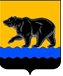 АДМИНИСТРАЦИЯ ГОРОДА НЕФТЕЮГАНСКАпостановлениег.НефтеюганскОб утверждении расписания выезда подразделений Нефтеюганского местного пожарно-спасательного гарнизона для тушения пожаров и проведения аварийно-спасательных работ на территории муниципального образования город НефтеюганскВ соответствии с Федеральными законами от 21.12.1994 № 69-ФЗ                      «О пожарной безопасности», от 06.10.2003 № 131-ФЗ «Об общих принципах организации местного самоуправления в Российской Федерации», приказом Министерства Российской Федерации по делам гражданской обороны, чрезвычайным ситуациям и ликвидации последствий чрезвычайных бедствий                     от 25.10.2017 № 467 «Об утверждении Положения о пожарно-спасательных гарнизонах», Уставом города Нефтеюганска, в целях определения порядка привлечения сил и средств подразделений Нефтеюганского пожарно-спасательного гарнизона для тушения пожаров и проведения аварийно-спасательных работ на территории муниципального образования город Нефтеюганск администрация города Нефтеюганска постановляет:1.Утвердить расписание выезда подразделений Нефтеюганского местного пожарно-спасательного гарнизона для тушения пожаров и проведения аварийно-спасательных работ на территории муниципального образования город Нефтеюганск согласно приложению к постановлению.2.Департаменту по делам администрации города (Белякова С.В.) разместить постановление на официальном сайте органов местного самоуправления города Нефтеюганска в сети Интернет.3.Контроль исполнения постановления возложить на заместителя главы города О.Г.Чурикову.Глава города Нефтеюганска                                                                      Э.Х.БугайПриложение к постановлениюадминистрации города от 20.01.2022 № 72-пРасписание выездаподразделений Нефтеюганского местного пожарно-спасательного гарнизона для тушения пожаров и проведения аварийно-спасательных работ на территории муниципального образования город Нефтеюганск1.Общие положенияНастоящее расписание выезда Нефтеюганского местного пожарно-спасательного гарнизона для тушения пожаров и проведения аварийно-спасательных работ (далее – Расписание выезда) устанавливает порядок привлечения сил и средств подразделений пожарной охраны Нефтеюганского местного пожарно-спасательного гарнизона для тушения пожаров и проведения аварийно-спасательных работ на территории муниципального образования.Расписание выезда - это документ предварительного планирования действий по тушению пожаров и проведению аварийно-спасательных работ, устанавливающий порядок привлечения сил и средств пожарно-спасательного гарнизона для тушения пожаров и проведения аварийно-спасательных работ в муниципальных районах и городских округах, расположенных в пределах установленных (определенных) границ местного пожарно-спасательного гарнизона.С целью решения задач, возложенных на гарнизонную службу, и осуществления контроля караульной службы в местных пожарно-спасательных гарнизонах приказом начальника Главного управления МЧС России по Ханты-Мансийскому автономному округу – Югре назначаются начальники местных пожарно-спасательных гарнизонов.Разработку Расписания выезда на территории муниципального образования обеспечивает начальник местного пожарно-спасательного гарнизона.Границы местных пожарно-спасательных гарнизонов определяются начальником Главного управления МЧС России по Ханты-Мансийскому автономному округу – Югре.Информационное обеспечение деятельности пожарно-спасательных гарнизонов осуществляет Центр управления в кризисных ситуациях Главного управления МЧС России по Ханты-Мансийскому автономному округу – Югре.2.Порядок (количество и последовательность) привлечения сил и средств подразделений пожарной охраны2.1.На территории муниципального образования город Нефтеюганск устанавливаются следующие номера (ранги) сложности пожаров: № 1,                              № 1 «бис», № 2 (повышенный), № 3 (максимальный). Номер (ранг) пожара является условным признаком сложности пожара и определяет количество расчетов (отделений) на основных пожарных автомобилях, привлекаемых для его тушения, исходя из возможностей гарнизона, в том числе сил и средств подразделений, привлекаемых в соответствии с Планом привлечения сил и средств территориального пожарно-спасательного гарнизона Ханты-Мансийского автономного округа – Югры для тушения пожаров и проведения аварийно-спасательных работ (далее – План привлечения) из сопредельных муниципальных образований.2.2.Учитывая оперативно-тактическую особенность территории муниципального образования, в том числе отдельных объектов, зданий и сооружений, исходя из оперативно-тактической характеристики дислоцированных на его территории подразделений и возможностей пожарно-спасательного гарнизона, а также удаленности объектов от мест дислокации подразделений пожарной охраны, установлен следующий порядок (количество и последовательность) привлечения сил и средств подразделений пожарной охраны и аварийно-спасательных формирований Нефтеюганского местного пожарно-спасательного гарнизона на тушение пожаров и проведение аварийно-спасательных работ, – по номеру (рангу) пожара:-№ 1 привлекаются - 1-2 отделения на основных пожарных автомобилях;-№ 1 «бис» привлекаются - 3-5 отделений на основных пожарных автомобилях;-№ 2 привлекаются - 6-7 отделений на основных пожарных автомобилях;-№ 3 привлекаются - 8 и более отделений на основных пожарных автомобилях.При необходимости к соответствующему номеру (рангу) пожара привлекаются дополнительные силы и средства, резерв, специальная и иная техника и (или) задействуются технические средства, необходимые для обеспечения действий, направленных на спасение людей, имущества, ликвидацию пожара и проведение аварийно-спасательных работ, в том числе силы и средства единой государственной системы предупреждения и ликвидации чрезвычайных ситуаций.2.3.Первоначальный состав сил и средств пожарно-спасательного гарнизона (гарнизонов), направляемых к месту пожара (вызова) пожарных расчетов (отделений) на основных пожарных автомобилях, производится в соответствии с настоящим Расписанием выезда, Планом привлечения, а их количество определяется номером (рангом) пожара.2.4.Руководитель тушения пожара по результатам проведенной разведки места пожара определяет номер (ранг) пожара (подтверждает, снижает или повышает) не в порядке их градации (последовательности), а в зависимости от необходимого количества привлекаемых сил и средств, достаточных для локализации пожара и создания условий для его ликвидации.3.Особенности привлечения сил и средств подразделений пожарной охраны гарнизона не в полном составе, на основании оценки (анализа) полученной информации о пожаре (вызове) от заявителя и оперативно-тактической характеристики территории муниципального образования и объектов, расположенных на его территорииДиспетчер пожарно-спасательного гарнизона имеет право по согласованию с оперативным дежурным гарнизона или начальником гарнизона                                           (за исключением района выезда подразделений, осуществляющих свою деятельность на договорной основе):3.1.Уменьшать номер (ранг) пожара до № 1 и количество привлеченных сил и средств до одного отделения на основном пожарном автомобиле при наличии достоверной информации о пожарах небольших площадей и отсутствии распространения огня.3.2.Направлять одно отделение на основном пожарном автомобиле (АЦ или АПП) при получении от заявителя информации о пожаре (вызове) на:-отдельно стоящие автомототранспортные средства и самоходные машины или на дорожно-транспортные происшествия;-отдельно расположенные сооружения (трансформаторные подстанции, опоры ЛЭП, утеплитель водопроводов, конструкции ограждений (заборов) и временно возведенные строения (туалетные кабинки, торговые палатки и т.п.);-горение сухой травы, тополиного пуха, опавших листьев, торфа, пожнивных остатков, стерни, и т.п.;-горение мусора (в мусорном контейнере, на свалке, открытой территории, и т.п.);-посторонние запахи, не связанные с пожаром;-на иные объекты со схожими характеристиками.При этом в обязательном порядке у заявителя выясняет наличие или отсутствие воздействия опасных факторов пожара на людей и (или) соседние объекты.3.3.При поступлении от заявителя информации, об отсутствии пожара на объекте, в том числе при получении сигнала об автоматическом срабатывании пожарной сигнализации, к месту вызова направлять одно отделение на основном пожарном автомобиле (АЦ или АПП) дежурного караула подразделения пожарной охраны, в районе выезда которого расположен данный объект, для проверки поступившей информации. Остальные подразделения, следующие к месту вызова, по распоряжению диспетчера гарнизона возвращаются на место своей дислокации.3.4.Направлять силы и средства подразделений ГПС гарнизона для оказания помощи представителям правоохранительных органов по исполнению ими полномочий, предусмотренных Федеральным законом от 07.02.2011 № 3-ФЗ                          «О полиции» (путем предоставления имеющихся на вооружении технических средств и использования возможностей мобильной техники).РАСПИСАНИЕ ВЫЕЗДАподразделений Нефтеюганского местного пожарно-спасательного гарнизона для тушения пожаров и проведения аварийно-спасательных работ на территории муниципального образования город Нефтеюганск(оперативная часть)Примечание: 1. *Силы и средства подразделений, дислоцируемых на территории сопредельных муниципальных образований или сопредельных гарнизонов, привлекаются в установленном порядке.2.Специальные и (или) основные пожарные автомобили целевого применения высылаются в соответствии с особенностями объекта.3.В зависимости от функционального назначения объекта пожара (вызова), оперативной обстановки в гарнизоне, укомплектованности отделений звеньями ГДЗС, допускается по согласованию с диспетчером местного пожарно-спасательного гарнизона или его указанию, взаимная замена выезжающих отделений подразделений (ПСЧ, ПЧ, ОП, ПК, ПП, ДПК), при этом количество реагирующих отделений должно соответствовать настоящему Расписанию выезда4.Расчетное время прибытия к наиболее удаленной точки района (подрайона) выезда подразделений, принято с учетом скоростного режима в зимний период времени и движения по внутрипромысловым дорогам.5.Привлечение техники объектовых подразделений пожарной охраны за пределы района (подрайона) выезда осуществляется по согласованию с собственником охраняемой организации, а также в соответствии с договорами или соглашениями о взаимодействии.6.В случае необходимости проведения специальных работ на месте пожара и проведения аварийно-спасательных работ (разбор завалов, эвакуация и размещение пострадавших, спасение людей и животных, ликвидация аварий с АХОВ (ВМ, РВ), разминирование и т.п.) по требованию руководителя тушения пожара (РТП) или руководителя ликвидации чрезвычайной ситуации (РЛЧС) привлекаются специалисты и необходимая техника через ЕДДС муниципального образования.7.Перечень применяемых сокращений:ПСЧ – Пожарно-спасательная часть;АЦ – Пожарная автоцистерна;АПП – Автомобиль первой помощи;АКП – Автомобиль коленчатый пожарный;АЛ – Пожарная авто лестница;АШ – Пожарный штабной автомобиль;ПК «Сингапай» – Пожарная команда «Сингапай» филиала казенного учреждения Ханты-Мансийского автономного округа - Югры «Центроспас-Югория» по Нефтеюганскому району;ПЧ «Пойковский» – Пожарная часть «Пойковский» филиала казенного учреждения Ханты-Мансийского автономного округа - Югры «Центроспас-Югория» по Нефтеюганскому району;АРИ – Здание сборное металлическое арочного типа;РММ – Ремонто-механические мастерские;АПТ – Пожарный автомобиль пенного тушения;АВ – Пожарный автомобиль воздушно-пенного тушения;АП – Пожарный автомобиль порошкового тушения;ЛВЖ – Легковоспламеняющиеся жидкости;ГЖ – Горючие жидкости;ГГ – Горючие газы;АГВТ – Пожарный автомобиль газоводяного тушения;ППП – Пожарный пеноподъемник;ПКП – Пожарный коленчатый подъемник;ПНС – Пожарная автонасосная станция;АР – Пожарный рукавный автомобиль;АХОВ – Аварийно химически опасное вещество;ВМ – Взрывчатые материалы;РВ – Радиоактивное вещество;РТП – Руководитель тушения пожара;РЛЧС – Руководитель ликвидации чрезвычайной ситуации;СПТ – Служба пожаротушения;ФПС – Федеральная противопожарная служба;ГПС – Государственная противопожарная служба;ГПА – Грузопассажирский автомобиль;ГАСИ – Гидравлический аварийно-спасательный инструмент;АСИ – Аварийно-спасательный инструмент;МП – Мотопомпа пожарная.Приложения к Расписанию выезда подразделений Нефтеюганского местного пожарно-спасательного гарнизона для тушения пожаров и проведения аварийно-спасательных работ на территории муниципального образования город Нефтеюганск: Приложение 1. Перечень сил и средств Нефтеюганского местного пожарно-спасательного гарнизона, дислоцируемых на территории муниципального образования город Нефтеюганск, для которого разрабатывается Расписание выезда.Приложение 2. Перечень сил и средств гарнизонов сопредельных муниципальных образований, привлекаемых для тушения пожаров и проведения аварийно-спасательных работ на территории муниципального образования, для которого разрабатывается Расписание выезда.Приложение 3. Описание территориальных границ районов и подрайонов выезда подразделений, зон ответственности СПСЧ, СПЧ, ОП, пожарных поездов, границ акваторий для пожарных судов, а также условий, при которых они направляются в подрайоны выезда по первому сообщению о пожаре (ЧС).Приложение 4. Порядок привлечения для тушения пожаров и проведения аварийно-спасательных работ технических средств, приспособленных для тушения пожаров и проведения АСР.Приложение 5. Поадресный (справочный) перечень организаций (объектов, зданий, сооружений, или их части), на которые при получении первого сообщения о пожаре направляются силы и средства подразделений пожарной охраны и аварийно-спасательных формирований по повышенному номеру (рангу) пожара.Приложение 1к Расписанию выезда подразделений Нефтеюганского местного пожарно-спасательного гарнизона для тушения пожаров и проведения аварийно-спасательных работ на территории муниципального образования город НефтеюганскПереченьсил и средств Нефтеюганского местного пожарно-спасательного гарнизона, дислоцируемых на территории муниципального образования город Нефтеюганск, для которого разрабатывается Расписание выездаПриложение 2к Расписанию выезда подразделений Нефтеюганского местного пожарно-спасательного гарнизона для тушения пожаров и проведения аварийно-спасательных работ на территории муниципального образования город НефтеюганскПереченьсил и средств гарнизонов сопредельных муниципальных образований, привлекаемых для тушения пожаров и проведения аварийно-спасательных работ на территории муниципального образования, для которого разрабатывается Расписание выездаПриложение 3к Расписанию выезда подразделений Нефтеюганского местного пожарно-спасательного гарнизона для тушения пожаров и проведения аварийно-спасательных работ на территории муниципального образования город НефтеюганскОписание территориальных границ районов и подрайонов выезда подразделений, зон ответственности СПСЧ, СПЧ, ОП, пожарных поездов, границ акваторий для пожарных судов, а также условий, при которых они направляются в подрайоны выезда по первому сообщению о пожаре (ЧС)Район выезда 54 ПСЧ (подрайон выезда 114 ПСЧ):Центральная зона – центральная часть города Нефтеюганска, отделенная условной линией, начинающейся от точки Ц-1, заложенной на правом берегу протоки Юганская Обь, далее на северо-восток условная линия проходит по западным границам территорий ООО «Речной порт Нефтеюганск» (включительно) и филиала ЗС ПАО Банка «ФК Открытие» (включительно) до северной обочины улицы Набережная (Ц-2), далее на юго-восток до перекрестка с улицей Мира (Ц-3), далее на северо-восток вдоль западной обочины улицы Мира до пересечения с южной обочиной улицы Строителей (Ц-4), далее на северо-запад вдоль южной обочины улицы Строителей до пешеходного перехода через нее (Ц-5), далее на северо-восток пересекая улицу Строителей вдоль западной обочины улицы Мира до пересечения с южной обочиной улицы Нефтяников (Ц-6), далее на северо-запад вдоль южной обочины улицы Нефтяников до пересечения с западной обочиной улицы Киевская (Ц-7), далее на северо-восток вдоль западной обочины улицы Киевская до пересечения с южной обочиной улицы Жилая (Ц-8), далее на северо-запад вдоль южной обочины улицы Жилая до пересечения с восточной обочиной улицы Сургутская (Ц-9), далее на северо-восток вдоль восточной обочины улицы Сургутская до пересечения с северной обочиной Объездной дороги (Ц-10), далее на юго-восток по городской черте вдоль северной обочины Объездной дороги до поворота на СНТ «Островной» (Ц-11), далее на северо-восток вдоль восточной обочины автодороги ведущей на СНТ «Островной» (Ц-12, исключая куст 103), далее по юго-восточной границе СНТ «Островной» (исключая его) пересекая водную преграду до точки Ц-13, далее на юго-восток вдоль южных границ СНТ «Меридиан» и СНТ «Промхим» (исключая эти СНТ) до точки Ц-14, далее на северо-запад вдоль забора «Аэропорта» до пересечения с автодорогой соединяющей куст 24 и СНТ «Северная Нива» (Ц-15), далее пересекая дамбу на северо-восток до пересечения с технологическим коридором и ЛЭП (Ц-16), далее вдоль этого коридора на юго-восток до пересечения с протокой Акопас (Ц-17) включая территорию СНТ «Северная Нива» и исключая куст 45-б, далее по протоке Акопас на юг – северо-восток до автомобильного моста через протоку Акопас (Ц-18, 16 км. а/д «Подъезд к г.Сургут»), далее на юго-запад вдоль восточной обочины а/д «Подъезд к г.Сургут» (включая АЗС № 27 ООО «НПС» и склад товаров торговой сети «Монетка») до поворота (Ц-19) на станцию 1-го водоподъема АО «Юганскводоканал» (включительно), далее до правого берега протоки Юганская Обь (Ц-20), далее вдоль правого берега протоки Юганская Обь (включая объекты расположенные вдоль проезда Береговой) вниз по течению до точки Ц-1.Восточная зона – восточная часть города Нефтеюганска с прочими объектами, ограниченная условной линией с крайними точками:-с северо-запада, восточной обочиной а/д «Подъезд к г.Сургут» (Ц-18 – Ц-19 и Ц-20);-с юга, протокой Юганская Обь (Ц-20 – В-21);-с востока старицей (В-21 – В-22);-севера протокой Акопас (В-22 – Ц-18).Пойменная зона – часть города Нефтеюганска с прочими объектами, расположенная на левом берегу протоки Юганская Обь, ограниченная:-с запада, технологическим коридором нефтепровода Нижневартовск – Усть-Балык (П-17 – П-18);-с юга, протокой Захаркина (П-18 – П-20) с контрольными точками П-19 (протока Тухлая) и П-20 (протока Хлебная);-с востока, протокой Катымъяс (П-20 – П-21);-с севера, протокой Юганская Обь (П-21 – П-17).Район выезда 114 ПСЧ (подрайон выезда 54 ПСЧ):Западная и юго-западная части города Нефтеюганска, отделенная условной линией, начинающейся от точки Ц-1, заложенной на правом берегу протоки Юганская Обь, далее на северо-восток условная линия проходит по западным границам территорий ООО «Речной порт Нефтеюганск» и филиала ЗС ПАО Банка «ФК Открытие» (исключая их территорию), включая территорию ООО «Речтранссервис», ГСК «Речник», «Нефтеюганское УМН» филиал АО «Транснефть-Сибирь», до северной обочины улицы Набережная (Ц-2), далее на юго-восток до перекрестка с улицей Мира (Ц-3), далее на северо-восток вдоль западной обочины улицы Мира до пересечения с южной обочиной улицы Строителей (Ц-4), далее на северо-запад вдоль южной обочины улицы Строителей до пешеходного перехода через нее (Ц-5), далее на северо-восток пересекая улицу Строителей вдоль западной обочины улицы Мира до пересечения с южной обочиной улицы Нефтяников (Ц-6), далее на северо-запад вдоль южной обочины улицы Нефтяников до пересечения с западной обочиной улицы Киевская (Ц-7), далее на северо-восток вдоль западной обочины улицы Киевская до пересечения с южной обочиной улицы Жилая (Ц-8), далее на северо-запад вдоль южной обочины улицы Жилая до пересечения с восточной обочиной улицы Сургутская (Ц-9), далее на северо-восток вдоль восточной обочины улицы Сургутская до пересечения с северной обочиной Объездной дороги (Ц-10), далее по городской черте вдоль восточной обочины улицы Сургутская до протоки Чеускина (З-11), далее на запад по южной границе муниципального образования «сп.Сингапай» до устья протоки Сингапайская (З-15) вдоль левого берега протоки Чеускина до СНТ «Монитор» (З-12), по юго-восточным границам СНТ «Монитор», СНТ «Берег», СНТ «Кедровый» до точки З-13, далее по юго-западной границе СНТ «Кедровый» до слияния проток Чеускино и Сингапайская (З-14) (исключая эти СНТ, а также СНТ «Факел», СНТ «Калинка-1», СНТ «Березка-1», СНТ «Северное сияние», СНТ Жемчужина»), далее по левому берегу протоки Сингапайская до береговой черты протоки Юганская Обь (З-15), далее на восток вдоль береговой черты протоки Юганская Обь пересекая дюкер (З-16) до точки Ц-1.Схема района (подрайона) выезда подразделений пожарной охраны в муниципальном образовании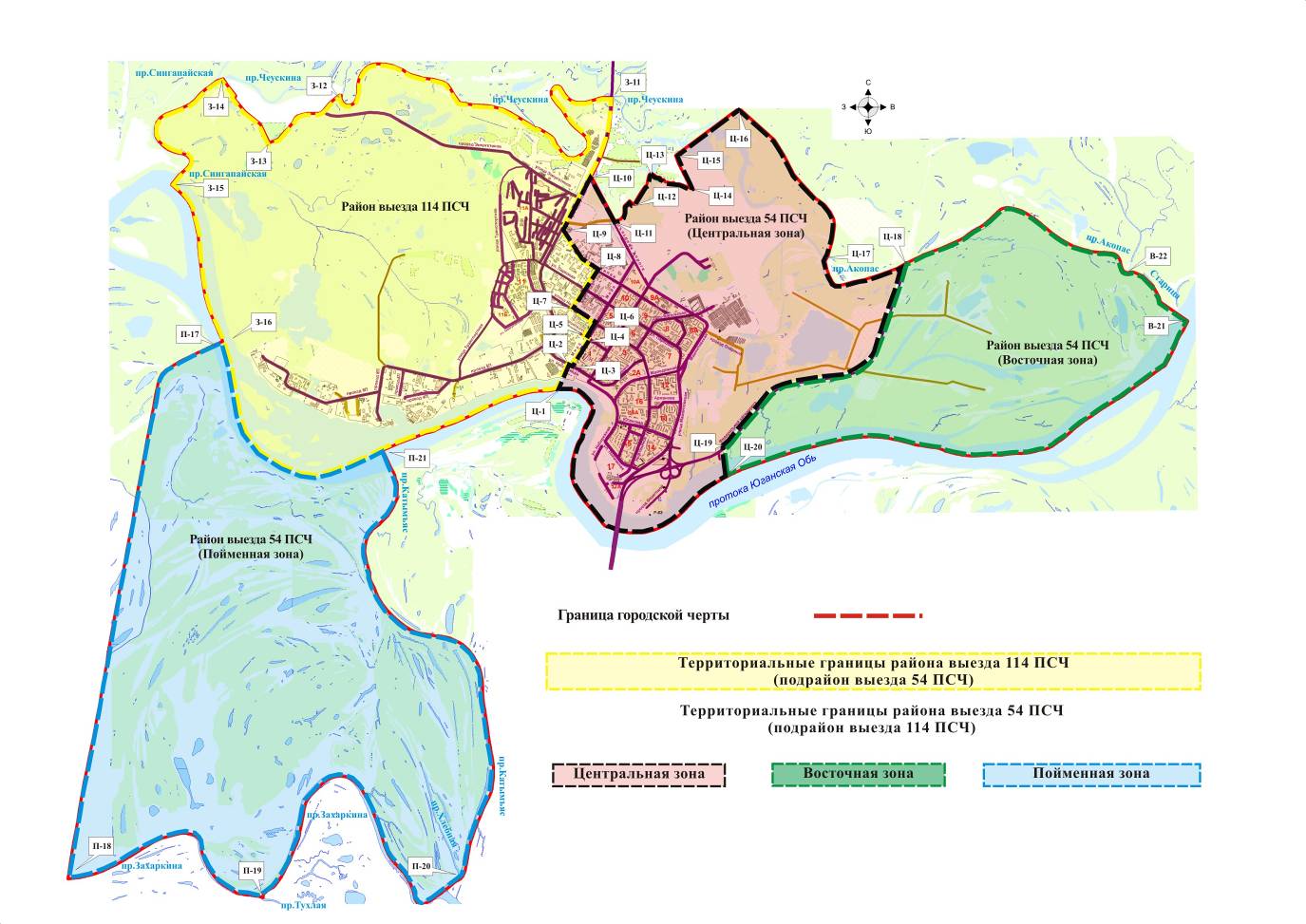 Зона обслуживания (привлечения) опорного пункта по тушению крупных пожаров и проведения аварийно-спасательных работ ГПС (мобильной группировки) № 6Опорный пункт по тушению крупных пожаров и проведению аварийно-спасательных работ № 6 (далее – ОП № 6), а также формируемая в его составе мобильная группировка (далее – МГ) Нефтеюганского местного пожарно-спасательного гарнизона создаются по решению начальника Главного управления МЧС России по Ханты-Мансийскому автономному округу-Югре.Порядок приведения ОП (МГ) № 6 в готовность определяется соответствующим Планом применения, разработанным в установленном порядке.Подразделение, на базе которого создан ОП, осуществляет свою деятельность в режимах «Повседневная деятельность», «Повышенная готовность» и «Чрезвычайная ситуация».Зона обслуживания ОП № 6 – в границах Нефтеюганского местного пожарно-спасательного гарнизона (далее – НфМПСГ).Зона привлечения ОП (МГ) № 6 – в границах Ханты-Мансийского местного пожарно-спасательного гарнизона, а также части территорий, в границах Федоровской зоны ответственности Сургутского местного пожарно-спасательного гарнизона (левобережная часть относительно р.Обь) и Лянторской зоны ответственности Сургутского местного пожарно-спасательного гарнизона (в административных границах сп.Тундрино).Порядок привлечения сил и средств ОП (МГ) № 6 к тушению пожаров и проведению АСРСилы и средства, приписанные к ОП (МГ) № 6, привлекаются к тушению пожаров и проведению АСР:-до приведения ОП в готовность (в режиме «Повседневная деятельность»), – в соответствие с порядком привлечения сил и средств подразделений пожарно-спасательных гарнизонов к тушению пожаров и проведению АСР, установленным в территориальном (местном) пожарно-спасательном гарнизоне;-с приведением ОП в готовность (в режимах «Повышенная готовность» и «Чрезвычайная ситуация») – с последующим формированием МГ для наращивания сил гарнизонов на месте крупных пожаров (ЧС).Правом принятия решения о приведении ОП (МГ) № 6 в готовность, с доведением распоряжения через диспетчера территориального (местного) пожарно-спасательного гарнизона, обладают начальник Главного управления МЧС России по Ханты-Мансийскому автономному округу-Югре, иные должностные лица, определенные приказом Главного управления МЧС России по Ханты-Мансийскому автономному округу-Югре, начальник местного пожарно-спасательного гарнизона.При возникновении в зоне обслуживания ОП (МГ) пожара с повышенным номером (рангом) (до убытия за пределы НфМПСГ), диспетчер ЦППС гарнизона информирует диспетчера территориального пожарно-спасательного гарнизона (ЦУКС) о необходимости применения сил и средств МГ в границах НфМПСГ. Далее действует в соответствии с их указанием.После убытия МГ за пределы НфМПСГ, силы и средства, приписанные к ОП № 6, не учитываются при планировании действий по тушению пожаров и проведению АСР на территории гарнизона. На этот период в подразделении (гарнизоне) проводятся компенсирующие мероприятия.Приложение 4к Расписанию выезда подразделений Нефтеюганского местного пожарно-спасательного гарнизона для тушения пожаров и проведения аварийно-спасательных работ на территории муниципального образования город НефтеюганскПорядок привлечения для тушения пожаров и проведения аварийно-спасательных работ технических средств, приспособленных для тушения пожаров и проведения АСР1.При тушении пожаров и проведении аварийно-спасательных работ, при необходимости, дополнительно задействуются имеющиеся в наличии у собственника объекта пожара (ЧС) технические средства (средства связи, транспорт, оборудование, средства пожаротушения и огнетушащие вещества, и т.д.), через ДДС соответствующих организаций (объектов):1.1. ООО «РН-Юганскнефтегаз»:-ЦИТУ ООО «РН-Юганскнефтегаз»: 8-(3463)-335-070, ф.335-254.-РИТУ Нефтеюганский регион (объединенные Мамонтовский и Юганский регионы): 8-(3463)-334-381 (диспетчер), ф.335-059; начальник смены: 335-013.-СОВОТ УЭТ ООО «РН-Юганскнефтегаз»: 8-(3463)-409-200.-ЦТОРТ-2 Юганский регион: 8-(3463)-334-030.1.2. ДДС (ДП) Нефтеюганское УМН АО «Транснефть-Сибирь» (г.Нефтеюганск), диспетчер (круглосуточно): 8-(3463)-224-103, 298-235, ф.298-131, ф.298-389.1.3. Нефтеюганский филиал Компании «Салым Петролеум Девелопмент Н.В.» (Офис в г.Нефтеюганск: 8-(3463)-22-44-55, ф.22-93-36).1.4. АСФ по ликвидации аварий и розливов нефти и нефтепродуктов:-АСФ ООО «Ламор-Югра»: 8-(3463)-251-054, ф.251-098, 239-006 (приемная), 8-950-500-37-33 (заместитель генерального директора). -АСФ ЗАО «ЭКОС»: 8-(3463)-237-035, 237-036, 237-042. ф.22-35-34.2.Привлечение иных специалистов и необходимых технических средств к месту вызова осуществляется диспетчером подразделения (ЦППС гарнизона) в районе выезда которого произошел пожар, ЧС или иное происшествие по запросу руководителя тушения пожаров или проведения аварийно-спасательных работ, с указанием вида предполагаемых работ и требуемых технических средств, через ЕДДС муниципального образования – МКУ «Единая дежурно-диспетчерская служба» г.Нефтеюганска: 8-(3463)-310-117, 310-118.Старшее должностное лицо ЕДДС обязано сообщить руководству администрации муниципального образования о полученном сообщении. Принять меры к высылке сил и средств муниципального звена ТП РСЧС в количестве, необходимом для обеспечения действий, направленных на спасение людей, имущества, ликвидацию пожара и проведение аварийно-спасательных работ, с последующим информированием диспетчера пожарно-спасательного гарнизона о принятых мерах (количество и вид направленной техники, количество и состав бригад, телефоны старших должностных лиц и.п.), постоянно поддерживать связь.Приложение 5к Расписанию выезда подразделений Нефтеюганского местного пожарно-спасательного гарнизона для тушения пожаров и проведения аварийно-спасательных работ на территории муниципального образования город НефтеюганскПоадресный (справочный) перечень организаций (объектов, зданий, сооружений, или их части), на которые при получении первого сообщения о пожаре направляются силы и средства подразделений пожарной охраны и аварийно-спасательных формирований по повышенному номеру (рангу) пожара1.Перечень объектов на территории муниципального образования город Нефтеюганск с ночным пребыванием людей с возможностью пребывания их в состоянии сна2.Перечень объектов на территории муниципального образования город Нефтеюганск с массовым пребыванием людейПримечание: При получении первого сообщения о пожаре в вышеперечисленных организациях данного раздела, направление сил и средств гарнизона по повышенному номеру (рангу) пожара осуществляется с учетом функционального назначения самого объекта пожара (здания, сооружения, или их части), а не принадлежности объекта к организации. На основании полученной информации диспетчер принимает решение о направлении к месту пожара сил и средств подразделений по номеру (рангу) пожара, в соответствии с критериями характерного для самого объекта пожара (здания, сооружения, или их части) установленными разделом I настоящего Приложения, а не организации в целом.Пример: Поступило сообщение о пожаре на территории больничного городка (организация здравоохранения, указанная в п/п 1 п. 2.1. данного раздела). Диспетчер направляет силы и средства:-при пожаре в спальном корпусе стационарного отделения с круглосуточным пребыванием больных, - по номеру (рангу) пожара № 2,-при пожаре в ином вспомогательном здании (строении), не относящееся по критериям направления по номеру (рангу) пожара № 2, - по номеру (рангу) пожара № 1 или № 1 бис (в зависимости от функционального назначения здания (строения) или его характеристики).20.01.2022        № 72-п№п/пПодразделение пожарной охраныПеречень населенных пунктов, входящих в район (подрайон) выезда подразделенияНомер (ранг) пожара:Номер (ранг) пожара:Номер (ранг) пожара:Номер (ранг) пожара:Номер (ранг) пожара:Номер (ранг) пожара:Номер (ранг) пожара:Номер (ранг) пожара:Номер (ранг) пожара:Номер (ранг) пожара:Номер (ранг) пожара:Номер (ранг) пожара:Номер (ранг) пожара:Номер (ранг) пожара:Номер (ранг) пожара:Номер (ранг) пожара:Аварийно-спасательные работыАварийно-спасательные работыАварийно-спасательные работы№п/пПодразделение пожарной охраныПеречень населенных пунктов, входящих в район (подрайон) выезда подразделения№ 1№ 1№ 1№ 1№ 1 бис№ 1 бис№ 1 бис№ 1 бис№ 2№ 2№ 2№ 2№ 3№ 3№ 3№ 3Аварийно-спасательные работыАварийно-спасательные работыАварийно-спасательные работы№п/пПодразделение пожарной охраныПеречень населенных пунктов, входящих в район (подрайон) выезда подразделенияПривлекаемые подразделенияПривлекаемые подразделенияРасчетное время прибытия к наиболее удаленной точке района выездаПривлекаемые подразделенияПривлекаемые подразделенияПривлекаемые подразделенияРасчетное время прибытия к наиболее удаленной точке района выездаПривлекаемые подразделенияПривлекаемые подразделенияПривлекаемые подразделенияРасчетное время прибытия к наиболее удаленной точке района выездаПривлекаемые подразделенияПривлекаемые подразделенияПривлекаемые подразделенияРасчетное время прибытия к наиболее удаленной точке района выездаПривлекаемые подразделенияПривлекаемые подразделенияПривлекаемые подразделенияРасчетное время прибытия к наиболее удаленной точке района выезда123445666788891010101112121213114 ПСЧг.НефтеюганскАЦ 114-ПСЧ(1 отд.)АЦ 114-ПСЧ(1 отд.)12АЦ 114 ПСЧ(1 отд.)АЦ 114 ПСЧ(1 отд.)АЦ 114 ПСЧ(1 отд.)12АЦ 114 ПСЧ(1 отд.)АЦ 114 ПСЧ(1 отд.)АЦ 114 ПСЧ(1 отд.)12АЦ 114 ПСЧ(1 отд.)АЦ 114 ПСЧ(1 отд.)АЦ 114 ПСЧ(1 отд.)12АЦ 54 ПСЧилиАПП 54 ПСЧАЦ 54 ПСЧилиАПП 54 ПСЧАЦ 54 ПСЧилиАПП 54 ПСЧ20-8020-80114 ПСЧг.НефтеюганскАЦ 114 ПСЧ(2 отд.)АЦ 114 ПСЧ(2 отд.)12АЦ 114 ПСЧ(2 отд.)АЦ 114 ПСЧ(2 отд.)АЦ 114 ПСЧ(2 отд.)12АЦ 114 ПСЧ(2 отд.)АЦ 114 ПСЧ(2 отд.)АЦ 114 ПСЧ(2 отд.)12АЦ 114 ПСЧ(2 отд.)АЦ 114 ПСЧ(2 отд.)АЦ 114 ПСЧ(2 отд.)12АЦ 54 ПСЧилиАПП 54 ПСЧАЦ 54 ПСЧилиАПП 54 ПСЧАЦ 54 ПСЧилиАПП 54 ПСЧ20-8020-80114 ПСЧг.НефтеюганскАЦ 54 ПСЧ(2 отд.)АЦ 54 ПСЧ(2 отд.)АЦ 54 ПСЧ(2 отд.)20АЦ 54 ПСЧ(2 отд.)АЦ 54 ПСЧ(2 отд.)АЦ 54 ПСЧ(2 отд.)20АЦ 54 ПСЧ(2 отд.)АЦ 54 ПСЧ(2 отд.)АЦ 54 ПСЧ(2 отд.)20АКП 114 ПСЧилиАЛ 54 ПСЧАКП 114 ПСЧилиАЛ 54 ПСЧАКП 114 ПСЧилиАЛ 54 ПСЧ12-7220-80114 ПСЧг.НефтеюганскАЦ 54 ПСЧ(1 отд.)АЦ 54 ПСЧ(1 отд.)АЦ 54 ПСЧ(1 отд.)20АЦ 54 ПСЧ(1 отд.)АЦ 54 ПСЧ(1 отд.)АЦ 54 ПСЧ(1 отд.)20АКП 114 ПСЧилиАЛ 54 ПСЧАКП 114 ПСЧилиАЛ 54 ПСЧАКП 114 ПСЧилиАЛ 54 ПСЧ12-7220-80114 ПСЧг.НефтеюганскАЦ ПК «Сингапай»*АЦ ПК «Сингапай»*АЦ ПК «Сингапай»*24АЦ ПК «Сингапай»*АЦ ПК «Сингапай»*АЦ ПК «Сингапай»*24114 ПСЧг.НефтеюганскАЦ 25 ПСЧ*АЦ 25 ПСЧ*АЦ 25 ПСЧ*45-105АЦ 25 ПСЧ*АЦ 25 ПСЧ*АЦ 25 ПСЧ*45-105114 ПСЧг.НефтеюганскАЦ 84 ПСЧ*(2 отд.)АЦ 84 ПСЧ*(2 отд.)АЦ 84 ПСЧ*(2 отд.)84114 ПСЧг.НефтеюганскАЦ ПЧ «Пойковский»*АЦ ПЧ «Пойковский»*АЦ ПЧ «Пойковский»*92Итого по видам:Итого по видам:Итого по видам:Итого по видам:2 АЦ2 АЦ2 АЦ2 АЦ3 АЦ3 АЦ3 АЦ3 АЦ6 АЦ6 АЦ6 АЦ6 АЦ8 АЦ8 АЦ8 АЦ8 АЦ1 АЦ (АПП), 1 АКП (АЛ)1 АЦ (АПП), 1 АКП (АЛ)Всего:Всего:Всего:Всего:22223333666688882254 ПСЧЦентральнаязонаг.НефтеюганскАЦ 54 ПСЧ(1 отд.)АЦ 54 ПСЧ(1 отд.)12АЦ 54 ПСЧ(1 отд.)АЦ 54 ПСЧ(1 отд.)АЦ 54 ПСЧ(1 отд.)12АЦ 54 ПСЧ(1 отд.)АЦ 54 ПСЧ(1 отд.)АЦ 54 ПСЧ(1 отд.)12АЦ 54 ПСЧ(1 отд.)АЦ 54 ПСЧ(1 отд.)АЦ 54 ПСЧ(1 отд.)12АЦ 54 ПСЧилиАПП 54 ПСЧАЦ 54 ПСЧилиАПП 54 ПСЧАЦ 54 ПСЧилиАПП 54 ПСЧ12-7212-7254 ПСЧЦентральнаязонаг.НефтеюганскАЦ 54 ПСЧ(2 отд.)АЦ 54 ПСЧ(2 отд.)12АЦ 54 ПСЧ(2 отд.)АЦ 54 ПСЧ(2 отд.)АЦ 54 ПСЧ(2 отд.)12АЦ 54 ПСЧ(2 отд.)АЦ 54 ПСЧ(2 отд.)АЦ 54 ПСЧ(2 отд.)12АЦ 54 ПСЧ(2 отд.)АЦ 54 ПСЧ(2 отд.)АЦ 54 ПСЧ(2 отд.)12АЦ 54 ПСЧилиАПП 54 ПСЧАЦ 54 ПСЧилиАПП 54 ПСЧАЦ 54 ПСЧилиАПП 54 ПСЧ12-7212-7254 ПСЧЦентральнаязонаг.НефтеюганскАЦ 114 ПСЧ(2 отд.)АЦ 114 ПСЧ(2 отд.)АЦ 114 ПСЧ(2 отд.)20АЦ 114 ПСЧ(2 отд.)АЦ 114 ПСЧ(2 отд.)АЦ 114 ПСЧ(2 отд.)20АЦ 114 ПСЧ(2 отд.)АЦ 114 ПСЧ(2 отд.)АЦ 114 ПСЧ(2 отд.)20АЛ 54 ПСЧилиАКП 114 ПСЧАЛ 54 ПСЧилиАКП 114 ПСЧАЛ 54 ПСЧилиАКП 114 ПСЧ12-7220-8054 ПСЧЦентральнаязонаг.НефтеюганскАЦ 114 ПСЧ(1 отд.)АЦ 114 ПСЧ(1 отд.)АЦ 114 ПСЧ(1 отд.)20АЦ 114 ПСЧ(1 отд.)АЦ 114 ПСЧ(1 отд.)АЦ 114 ПСЧ(1 отд.)20АЛ 54 ПСЧилиАКП 114 ПСЧАЛ 54 ПСЧилиАКП 114 ПСЧАЛ 54 ПСЧилиАКП 114 ПСЧ12-7220-8054 ПСЧЦентральнаязонаг.НефтеюганскАЦ ПК «Сингапай»*АЦ ПК «Сингапай»*АЦ ПК «Сингапай»*14АЦ ПК «Сингапай»*АЦ ПК «Сингапай»*АЦ ПК «Сингапай»*1454 ПСЧЦентральнаязонаг.НефтеюганскАЦ 25 ПСЧ*АЦ 25 ПСЧ*АЦ 25 ПСЧ*39-99АЦ 25 ПСЧ*АЦ 25 ПСЧ*АЦ 25 ПСЧ*39-9954 ПСЧЦентральнаязонаг.НефтеюганскАЦ 84 ПСЧ*(2 отд.)АЦ 84 ПСЧ*(2 отд.)АЦ 84 ПСЧ*(2 отд.)7854 ПСЧЦентральнаязонаг.НефтеюганскАЦ ПЧ «Пойковский»*АЦ ПЧ «Пойковский»*АЦ ПЧ «Пойковский»*86Итого по видам:Итого по видам:Итого по видам:Итого по видам:2 АЦ2 АЦ2 АЦ2 АЦ3 АЦ3 АЦ3 АЦ3 АЦ6 АЦ6 АЦ6 АЦ6 АЦ8 АЦ8 АЦ8 АЦ8 АЦ1 АЦ (АПП), 1 АЛ (АКП)1 АЦ (АПП), 1 АЛ (АКП)Всего:Всего:Всего:Всего:22223333666688882254 ПСЧВосточная зонаг.НефтеюганскАЦ 54 ПСЧ(1 отд.)АЦ 54 ПСЧ(1 отд.)12АЦ 54 ПСЧ(1 отд.)АЦ 54 ПСЧ(1 отд.)АЦ 54 ПСЧ(1 отд.)12АЦ 54 ПСЧ(1 отд.)АЦ 54 ПСЧ(1 отд.)АЦ 54 ПСЧ(1 отд.)12АЦ 54 ПСЧ(1 отд.)АЦ 54 ПСЧ(1 отд.)АЦ 54 ПСЧ(1 отд.)12АЦ 54 ПСЧилиАПП 54 ПСЧАЦ 54 ПСЧилиАПП 54 ПСЧАЦ 54 ПСЧилиАПП 54 ПСЧ12-7212-7254 ПСЧВосточная зонаг.НефтеюганскАЦ 54 ПСЧ(2 отд.)АЦ 54 ПСЧ(2 отд.)12АЦ 54 ПСЧ(2 отд.)АЦ 54 ПСЧ(2 отд.)АЦ 54 ПСЧ(2 отд.)12АЦ 54 ПСЧ(2 отд.)АЦ 54 ПСЧ(2 отд.)АЦ 54 ПСЧ(2 отд.)12АЦ 54 ПСЧ(2 отд.)АЦ 54 ПСЧ(2 отд.)АЦ 54 ПСЧ(2 отд.)12АЦ 54 ПСЧилиАПП 54 ПСЧАЦ 54 ПСЧилиАПП 54 ПСЧАЦ 54 ПСЧилиАПП 54 ПСЧ12-7212-7254 ПСЧВосточная зонаг.НефтеюганскАЦ 114 ПСЧ(2 отд.)АЦ 114 ПСЧ(2 отд.)АЦ 114 ПСЧ(2 отд.)24АЦ 114 ПСЧ(2 отд.)АЦ 114 ПСЧ(2 отд.)АЦ 114 ПСЧ(2 отд.)24АЦ 114 ПСЧ(2 отд.)АЦ 114 ПСЧ(2 отд.)АЦ 114 ПСЧ(2 отд.)24АЛ 54 ПСЧилиАКП 114 ПСЧАЛ 54 ПСЧилиАКП 114 ПСЧАЛ 54 ПСЧилиАКП 114 ПСЧ12-7224-8454 ПСЧВосточная зонаг.НефтеюганскАЦ 114 ПСЧ(1 отд.)АЦ 114 ПСЧ(1 отд.)АЦ 114 ПСЧ(1 отд.)24АЦ 114 ПСЧ(1 отд.)АЦ 114 ПСЧ(1 отд.)АЦ 114 ПСЧ(1 отд.)24АЛ 54 ПСЧилиАКП 114 ПСЧАЛ 54 ПСЧилиАКП 114 ПСЧАЛ 54 ПСЧилиАКП 114 ПСЧ12-7224-8454 ПСЧВосточная зонаг.НефтеюганскАЦ ПК «Сингапай»*АЦ ПК «Сингапай»*АЦ ПК «Сингапай»*23АЦ ПК «Сингапай»*АЦ ПК «Сингапай»*АЦ ПК «Сингапай»*2354 ПСЧВосточная зонаг.НефтеюганскАЦ 25 ПСЧ*АЦ 25 ПСЧ*АЦ 25 ПСЧ*39-99АЦ 25 ПСЧ*АЦ 25 ПСЧ*АЦ 25 ПСЧ*39-9954 ПСЧВосточная зонаг.НефтеюганскАЦ 84 ПСЧ*(2 отд.)АЦ 84 ПСЧ*(2 отд.)АЦ 84 ПСЧ*(2 отд.)7854 ПСЧВосточная зонаг.НефтеюганскАЦ ПЧ «Пойковский»*АЦ ПЧ «Пойковский»*АЦ ПЧ «Пойковский»*86Итого по видам:Итого по видам:Итого по видам:Итого по видам:2 АЦ2 АЦ2 АЦ2 АЦ3 АЦ3 АЦ3 АЦ3 АЦ6 АЦ6 АЦ6 АЦ6 АЦ8 АЦ8 АЦ8 АЦ8 АЦ1 АЦ (АПП), 1 АЛ (АКП)1 АЦ (АПП), 1 АЛ (АКП)Всего:Всего:Всего:Всего:22223333666688882254 ПСЧПойменная зонаг.НефтеюганскАЦ 54 ПСЧ(1 отд.)АЦ 54 ПСЧ(1 отд.)27АЦ 54 ПСЧ(1 отд.)АЦ 54 ПСЧ(1 отд.)АЦ 54 ПСЧ(1 отд.)27АЦ 54 ПСЧ(1 отд.)АЦ 54 ПСЧ(1 отд.)АЦ 54 ПСЧ(1 отд.)27АЦ 54 ПСЧ(1 отд.)АЦ 54 ПСЧ(1 отд.)АЦ 54 ПСЧ(1 отд.)27АЦ 54 ПСЧилиАПП 54 ПСЧАЦ 54 ПСЧилиАПП 54 ПСЧАЦ 54 ПСЧилиАПП 54 ПСЧ27-8727-8754 ПСЧПойменная зонаг.НефтеюганскАЦ 54 ПСЧ(2 отд.)АЦ 54 ПСЧ(2 отд.)27АЦ 54 ПСЧ(2 отд.)АЦ 54 ПСЧ(2 отд.)АЦ 54 ПСЧ(2 отд.)27АЦ 54 ПСЧ(2 отд.)АЦ 54 ПСЧ(2 отд.)АЦ 54 ПСЧ(2 отд.)27АЦ 54 ПСЧ(2 отд.)АЦ 54 ПСЧ(2 отд.)АЦ 54 ПСЧ(2 отд.)27АЦ 54 ПСЧилиАПП 54 ПСЧАЦ 54 ПСЧилиАПП 54 ПСЧАЦ 54 ПСЧилиАПП 54 ПСЧ27-8727-8754 ПСЧПойменная зонаг.НефтеюганскАЦ 114 ПСЧ(2 отд.)АЦ 114 ПСЧ(2 отд.)АЦ 114 ПСЧ(2 отд.)33АЦ 114 ПСЧ(2 отд.)АЦ 114 ПСЧ(2 отд.)АЦ 114 ПСЧ(2 отд.)33АЦ 114 ПСЧ(2 отд.)АЦ 114 ПСЧ(2 отд.)АЦ 114 ПСЧ(2 отд.)33АЛ 54 ПСЧилиАКП 114 ПСЧАЛ 54 ПСЧилиАКП 114 ПСЧАЛ 54 ПСЧилиАКП 114 ПСЧ27-8733-9354 ПСЧПойменная зонаг.НефтеюганскАЦ 114 ПСЧ(1 отд.)АЦ 114 ПСЧ(1 отд.)АЦ 114 ПСЧ(1 отд.)33АЦ 114 ПСЧ(1 отд.)АЦ 114 ПСЧ(1 отд.)АЦ 114 ПСЧ(1 отд.)33АЛ 54 ПСЧилиАКП 114 ПСЧАЛ 54 ПСЧилиАКП 114 ПСЧАЛ 54 ПСЧилиАКП 114 ПСЧ27-8733-9354 ПСЧПойменная зонаг.НефтеюганскАЦ ПК «Сингапай»*АЦ ПК «Сингапай»*АЦ ПК «Сингапай»*44АЦ ПК «Сингапай»*АЦ ПК «Сингапай»*АЦ ПК «Сингапай»*4454 ПСЧПойменная зонаг.НефтеюганскАЦ 25 ПСЧ*АЦ 25 ПСЧ*АЦ 25 ПСЧ*39-99АЦ 25 ПСЧ*АЦ 25 ПСЧ*АЦ 25 ПСЧ*39-9954 ПСЧПойменная зонаг.НефтеюганскАЦ 84 ПСЧ*(2 отд.)АЦ 84 ПСЧ*(2 отд.)АЦ 84 ПСЧ*(2 отд.)7854 ПСЧПойменная зонаг.НефтеюганскАЦ ПЧ «Пойковский»*АЦ ПЧ «Пойковский»*АЦ ПЧ «Пойковский»*86Итого по видам:Итого по видам:Итого по видам:Итого по видам:2 АЦ2 АЦ2 АЦ2 АЦ3 АЦ3 АЦ3 АЦ3 АЦ6 АЦ6 АЦ6 АЦ6 АЦ8 АЦ8 АЦ8 АЦ8 АЦ1 АЦ (АПП), 1 АЛ (АКП)1 АЦ (АПП), 1 АЛ (АКП)Всего:Всего:Всего:Всего:222233336666888822№ п/пНаименование подразделенияМесто дислокации,населенный пунктТелефон ПСЧ (ДДС)Вид деятельности и проводимых АСРНаличие ГДЗС, вид и количество СИЗОДСилы и средстваСилы и средстваСилы и средстваСилы и средстваСилы и средстваСилы и средстваСилы и средства№ п/пНаименование подразделенияМесто дислокации,населенный пунктТелефон ПСЧ (ДДС)Вид деятельности и проводимых АСРНаличие ГДЗС, вид и количество СИЗОДпо штатул/сМобильные средства пожаротушения, оборудование и аварийно-спасательная техникаМобильные средства пожаротушения, оборудование и аварийно-спасательная техникаМобильные средства пожаротушения, оборудование и аварийно-спасательная техникаМобильные средства пожаротушения, оборудование и аварийно-спасательная техникаМобильные средства пожаротушения, оборудование и аварийно-спасательная техникаМобильные средства пожаротушения, оборудование и аварийно-спасательная техника№ п/пНаименование подразделенияМесто дислокации,населенный пунктТелефон ПСЧ (ДДС)Вид деятельности и проводимых АСРНаличие ГДЗС, вид и количество СИЗОДпо штатул/сосновныеосновныеспециальныеспециальныевспомогательныевспомогательные№ п/пНаименование подразделенияМесто дислокации,населенный пунктТелефон ПСЧ (ДДС)Вид деятельности и проводимых АСРНаличие ГДЗС, вид и количество СИЗОДпо штатул/стип(модель)Кол-вотип (модель)Кол-вотипКол-во12345678910111213СПТ ФПС ГПС9-а мкр., д.34 / 5,г.Нефтеюганск223-602Тушение пожаров, АСР связанные с тушением пожаровAirXpress F-Z MSA AUER:- 5 ед.21--АШ2Эл.станция154 ПСЧ ФПС ГПС9-а мкр., д. 34-а,г.Нефтеюганск01223-601Тушение пожаров, АСР связанные с тушением пожаровAirXpress F-Z MSA AUER:- 63 ед.81АЦ-3-40АЦ-5-40АЦ-3,2-40/4АПП-0.5-51211АЛ-30АЛ-5011ГАСИАСИМПЭл.станция2321114 ПСЧ ФПС ГПС11-б мкр. ул.Транспортная, д.4,г.Нефтеюганск239-401Тушение пожаров, АСР связанные с тушением пожаровПТС-Профи-М:- 30 ед.74АЦ-2-40АЦ-5-40АЦ-8-70АПП-0.5-21111АКП-45АКП-5011АвтобусГАГАСИАСИ1132№
п/пНаименование муниципальных образований (населенных пунктов) куда, привлекаются силы и средстваПодразделения, привлекаемые для тушения пожаров(место дислокации)Способ вызова (телефон)Расстояние до административного центра муниципального образования (населенного пункта), км.Маршрут следования, состояние дорожного покрытияСостав сил и средств, и условия их направления1.г.НефтеюганскОпорный пункт (ОП) № 1мобильной группировки (МГ) Сургутской зоны ответственности Сургутского местного пожарно-спасательного гарнизона(пгт.Белый Яр, Сургутский район)ЦУКС: (3467)-397-707ЦППС гарнизона:(3462)-247-31756ФАД «подъезд к г.Сургут»,асфальтАД «Нефтеюганск-Сургут», асфальтпо Плану применения ОП1.г.НефтеюганскОпорный пункт (ОП) № 7мобильной группировки (МГ) Ханты-Мансийского местного пожарно-спасательного гарнизона(г.Ханты-Мансийск)ЦУКС: (3467)-397-707ЦППС гарнизона:(3467)-397-950239ФАД «Тюмень – Ханты-Мансийск», асфальтФАД «подъезд к г.Сургут»,асфальтпо Плану применения ОПРайон выездаПодрайон выездаУсловия направления в подрайон выезда на тушение пожаров и проведение АСР (район выезда другого подразделения)Условия направления в подрайон выезда на тушение пожаров и проведение АСР (район выезда другого подразделения)Район выездаПодрайон выезданомер (ранг) пожараиные условия114 ПСЧ54 ПСЧ№ 1 «бис» и выше1. При возникновении двух и более пожаров.2. При выезде отделения 54 ПСЧ за пределы города.3. По запросу РТП.54 ПСЧ114 ПСЧ№ 1 «бис» и выше1. При возникновении двух и более пожаров.2. При выезде отделения 114 ПСЧ за пределы города.3. По запросу РТП.№п/пРайон выезда подразделенияНаименованиеАдрес№п/пРайон выезда подразделенияНаименованиеАдресУчреждения органов здравоохранения54 ПСЧБУ ХМАО – Югры «Нефтеюганская окружная клиническая больница имени В.И. Яцкив»7 мкр., больничный городокУчреждения органов социального обслуживания и защиты населения54 ПСЧБУ ХМАО-Югры «Нефтеюганский комплексный центр социального обслуживания населения» (Отделение для несовершеннолетних в том числе «Социальный приют»)6 мкр., д.63114 ПСЧБУ ХМАО-Югры «Нефтеюганский комплексный центр социального обслуживания населения» (Отделение «Специальный дом для одиноких престарелых» в том числе сектор сопровождаемого проживания граждан пожилого возраста и инвалидов)11 мкр., стр.123114 ПСЧАНО «Центр социальной адаптации и реабилитации «Вектор»11-а мкр., ул.Дорожная, 9Учреждения органов образования114 ПСЧКазенное Общеобразовательное Учреждение Ханты-Мансийского автономного округа-Югры «Нефтеюганская школа-интернат для обучающихся с ограниченными возможностями здоровья»11 мкр., д.121114 ПСЧОбщежитие Автономного учреждения профессионального образования БУ ПО ХМАО-Югры «Нефтеюганский политехнический колледж»11-б мкр., ст.19/1Гостиницы и общежития54 ПСЧГостиница «RoyalPlaza» ООО «RoyalPlaza»13 мкр., д.4/154 ПСЧГостиница «Русь» ИП Фалевич Е.Н.14 мкр., д.3310.54 ПСЧГостиница «Маяк» ООО «ЮНИТ»Северо-Восточная зона,квартал 04 массив 0211.54 ПСЧГостиница «Калита» «ВАХТА-80»ул.Жилая, д.2612.54 ПСЧГостиница «ул. Мира, 18а»ул. Мира, 18а13.54 ПСЧГостиница «ВАХТА-40» база отдыха ООО «Сибирский двор»ул.Ленина, стр.714.54 ПСЧОбщежитие «Альянс» «ВАХТА-40» ПТК «Альянс»ул.Парковая, 4515.114 ПСЧГостиница «Северная» «ЛЕНА-80» АО «Нефтеюганск-Сервис»11 мкр., д.4916.114 ПСЧГостиница «Спутник» ООО «Юганскстройкомплекс»Пионерная промзона, пр-д 5П,Производственный пр-д, стр.7/1717.114 ПСЧГостиница «Нева» (бывшая гостиница «Юганка»)ул.Сургутская, стр.1/518.114 ПСЧГостиница «Юганка-2»ул.Сургутская, стр.1/1119.114 ПСЧГостиница «Обь»ул.Строителей, стр.11/620.114 ПСЧОбщежитие (на консервации) бывшее общежитие АО «Теплосетьмонтаж»Пионерная промзона,ул. Строителей, стр.3Объекты правоохранительных органов и безопасности(ИВС, спецприемники, общежития, и т.п.)21.54 ПСЧОМВД России по городу Нефтеюганску8-а мкр, д.5622.54 ПСЧ54 ПСЧ 6 ПСО ФПС ГПС ГУ МЧС России по ХМАО-Югре9-а мкр., д.3323.114 ПСЧ114 ПСЧ 6 ПСО ФПС ГПС ГУ МЧС России по ХМАО-Югреул.Транспортная, стр.4Прочие объекты24.54 ПСЧКомплекс православной общины с храмом в честь иконы Божьей Матери «Почаевская»2-а мкр., стр.11№ п/пРайон выезда подразделенийНаименованиеАдрес№ п/пРайон выезда подразделенийНаименованиеАдресУчреждения органов здравоохранения54 ПСЧПоликлиника № 1 БУ ХМАО – Югры «Нефтеюганская окружная клиническая больница имени В.И. Яцкив»5 мкр., д.1354 ПСЧГородская поликлиника № 2 БУ ХМАО – Югры «Нефтеюганская окружная клиническая больница имени В.И. Яцкив»16 мкр., д.12/254 ПСЧКУ «Станция переливания крови» филиал в городе Нефтеюганск16 мкр., зд.12 пом.154 ПСЧДетская поликлиника № 1 БУ ХМАО – Югры «Нефтеюганская окружная клиническая больница имени В.И. Яцкив»16-а мкр., зд.7254 ПСЧДетская поликлиника № 2 БУ ХМАО-Югры «Нефтеюганская окружная клиническая больница имени В.И. Яцкив»8 мкр., зд.854 ПСЧМногофункциональное здание, в т.ч.:8-а мкр., стр.1654 ПСЧЖенская консультация БУ ХМАО-Югры «Нефтеюганская окружная клиническая больница имени В.И. Яцкив»8-а мкр., стр.16(левое крыло)54 ПСЧБУ ХМАО-Югры «Центр общественного здоровья и медицинской профилактики»  филиал в городе Нефтеюганске8-а мкр., стр.16, пом.3(правое крыло)54 ПСЧБУ ХМАО-Югры «Клинический врачебно-физкультурный диспансер» филиал в городе Нефтеюганске2-а мкр., стр.9/354 ПСЧБУ ХМАО-Югры Нефтеюганская городская «Стоматологическая поликлиника»16-а мкр., стр.3454 ПСЧЛПО-3 филиал БУ ХМАО Нефтеюганская городская «Стоматологическая поликлиника»8-а мкр., д.2554 ПСЧЛПО-1 филиал БУ ХМАО Нефтеюганская городская «Стоматологическая поликлиника»10 мкр., д.6114 ПСЧМногофункциональное здание, в т.ч:ул.Набережная, стр. 12114 ПСЧБУ ХМАО-Югры «Нефтеюганская городская станция скорой медицинской помощи»ул.Набережная, стр. 12(1-й этаж)114 ПСЧТерриториальный отдел Управления Федеральной службы по надзору в сфере защиты прав потребителей и благополучия человека по ХМАО-Югре в г.Нефтеюганске, Нефтеюганском районе и г.Пыть-Яхул.Набережная, стр. 12(2-й, 4-й этаж)114 ПСЧФилиал ФБУЗ «Центр гигиены и эпидемиологии в ХМАО-Югре в г.Нефтеюганске, Нефтеюганском районе и г.Пыть-Ях»ул.Набережная, стр. 12(3-й, 4-й этаж)Учреждения органов социального обслуживания и защиты населения54 ПСЧМногофункциональный комплекс зданий (бывшая территория «Детский дом «Светозар»), в т.ч.:2-а мкр., стр.954 ПСЧ-АБК БУ ХМАО-Югры «Нефтеюганска городская станция скорой медицинской помощи»2-а мкр., стр.9/154 ПСЧ-БУ ХМАО-Югры «Клинически врачебно-физкультурный диспансер» филиал в г.Нефтеюганске2-а мкр., стр.9/354 ПСЧ-КУ ХМАО-Югры «Нефтеюганский центр занятости населения» ХМАО-Югры.2-а мкр., стр.9/354 ПСЧ-Отделение в городе Нефтеюганске КУ ХМАО-Югры  «Бюро судебной медицинской экспертизы».2-а мкр., стр.9/3 корп.254 ПСЧКУ ХМАО-Югры «Нефтеюганский центр занятости населения»  ХМАО-Югры12 мкр., д.18, пом.3454 ПСЧБУ ХМАО-Югры «Нефтеюганский комплексный центр социального обслуживания населения» (Отделения: социального сопровождения граждан, психологической помощи гражданам. Службы: профилактики семейного неблагополучия, экстренной детской помощи)8-а мкр., д.1454 ПСЧБУ ХМАО-Югры «Нефтеюганский комплексный центр социального обслуживания населения»(Отделение экстренной психологической помощи)2 мкр., д.1-а54 ПСЧМногофункциональное здание, в т.ч.:12 мкр., д.2454 ПСЧ- КУ ХМАО-Югры «Центр социальных выплат» филиал в г. Нефтеюганске.12 мкр., д.24левый корпус центральный вход, 1 этаж54 ПСЧ- Управление социальной защиты населения по городу Нефтеюганску и Нефтеюганскому району.12 мкр., д.24левый корпус центральный вход, 2 этаж54 ПСЧ- ФКУ «ГБ МСЭ по ХМАО-Югре» (Бюро медико-социальной экспертизы) филиалы № 6 (по г.Нефтеюганску)12 мкр., д.24правый корпус центральный вход, 1 этаж54 ПСЧ- ФКУ «ГБ МСЭ по ХМАО-Югре» (Бюро медико-социальной экспертизы) филиалы № 7 (по Нефтеюганскому району).12 мкр., д.24правый корпус центральный вход, 2 этаж54 ПСЧБУ ХМАО-Югры «Нефтеюганский реабилитационный центр для детей и подростков с ограниченными возможностями»12 мкр., д.2554 ПСЧПервый этаж капитального пяти этажного жилого дома, в т.ч.:9 мкр., д.2954 ПСЧ-АНО ЦКСО «Анастасия»9 мкр., д.29вход со стороны дороги, правое крыльцо54 ПСЧ-Управление опеки и попечительства администрации г.Нефтеюганска.9 мкр., д.29вход со стороны дороги, левое крыльцо54 ПСЧ-Отдел по делам несовершеннолетних ОМВД по г.Нефтеюганску.9 мкр., д.29вход со стороны дороги левое крыльцо54 ПСЧ-Отдел по организации деятельности комиссии по делам несовершеннолетних и защите их прав администрации г.Нефтеюганска. 9 мкр., д.29вход со двораУчреждения органов образования54 ПСЧМБДОУ «Д/С № 1» («Рябинка»)9 мкр., стр.3154 ПСЧМБДОУ «Д/С № 5» («Ивушка»)8 мкр., стр.2654 ПСЧМДОАУ «Д/С № 6» («Лукоморье»)5 мкр., стр.1554 ПСЧМБДОУ «Д/С № 10» «Гусельки» Корпус № 13 мкр., зд.1854 ПСЧМБДОУ «Д/С № 10» «Гусельки» Корпус №26 мкр., стр.6454 ПСЧМДОАУ «Д/С № 9» («Радуга»)14 мкр., стр.4354 ПСЧМБДОУ «Д/С № 13» «Чебурашка»2 мкр., зд.3154 ПСЧМБДОУ «Д/С № 14» «Умка»14 мкр., зд.1754 ПСЧМБОУ «Начальная школа – № 15» (в т.ч. дошкольная группа)16-а мкр., зд.6554 ПСЧМБДОУ «Д/С № 16 «Золотая рыбка»15 мкр., зд.1754 ПСЧМБДОУ «Д/С № 17» «Сказка»9 мкр., зд.3254 ПСЧМБДОУ «Д/С № 18» «Журавлик»9 мкр., зд.3054 ПСЧМДОАУ «Д/С № 20» «Золушка»8-а мкр., зд.2954 ПСЧМБОУ «Школа развития № 24» (1 корпус)13 мкр., стр.5154 ПСЧМБОУ «Школа развития № 24» (2 корпус)13 мкр., стр.4654 ПСЧМБДОУ «Д/С № 25» («Ромашка»)12 мкр., зд.2254 ПСЧМДОАУ «Д/С № 26» («Радость»)13 мкр., зд.954 ПСЧМДОАУ «Д/С № 32» («Белоснежка»)16 мкр., зд.1354 ПСЧМБОУ «СОШ № 1»1 мкр., зд.2854 ПСЧМБОУ «СОШ № 2 имени А.И.Исаевой»5 мкр., зд.6654 ПСЧМБОУ «СОШ № 3 имени А.А.Ивасенко» Корпус № 19 мкр., зд.3554 ПСЧМБОУ «СОШ №3 имени А.А.Ивасенко» (бывшая прогимназия) Корпус № 210 мкр., зд.1654 ПСЧМБОУ «СОШ №3 имени А.А.Ивасенко» (бывшая прогимназия) Корпус № 34 мкр., зд.6754 ПСЧМБОУ «СОКШ № 4»7 мкр., зд.3154 ПСЧМБОУ «СОШ № 5 Многопрофильная» Корпус №12 мкр., зд.2954 ПСЧМБОУ «СОШ №5 Многопрофильная» (дошкольная группа «Брусничка») Корпус №22 мкр., стр.2854 ПСЧМБОУ «СОШ № 6»8 мкр., стр.2854 ПСЧМБОУ «СОШ № 8»8-а мкр., стр.1754 ПСЧМБОУ «СОШ № 9»12 мкр., зд.6054 ПСЧМБОУ «СОШ № 10 с углубленным изучением отдельных предметов» Корпус № 113 мкр., зд.6854 ПСЧМБОУ «СОШ № 13»14 мкр., зд.2054 ПСЧМногофункциональное здание, в т.ч.:16-а мкр., стр.8454 ПСЧМБОУ «Лицей № 1»16-а мкр., стр.84, пом.154 ПСЧМБУ ДО «Центр дополнительного образования «Поиск»16-а мкр., стр.84, пом.254 ПСЧЧастное общеобразовательное учреждение «Нефтеюганская православная гимназия»4 мкр., зд.3554 ПСЧМБУДО «Детская музыкальная школа им.В.В.Андреева»2-a мкр., стр.154 ПСЧМАУ «Центр молодежных инициатив»3 мкр., стр.22.54 ПСЧЧУ ДПО ЦПК НК «Роснефть» «Нефтеюганский корпоративный институт»16 мкр., д.3354 ПСЧМБОУ ДО «Дом детского творчества» (основное здание)14 мкр., стр. 20/1(территория СОШ № 13)54 ПСЧМБОУ ДО «Дом детского творчества» (физкультурно-спортивная направленность)8 мкр., зд.28/1(территория СОШ № 6)54 ПСЧМБУ ДО «Детская школа искусств» Корпус № 13 мкр., зд.1754 ПСЧБывшее здание ООО МБОУ «Умничка» (на консервации)13 мкр., зд.2454 ПСЧНефтеюганский индустриальный колледж филиал ФГБОУ ВПО «Югорский государственный университет» Учебный Корпус № 2 5 мкр., стр.1454 ПСЧЛабораторно-диспетчерский корпус АУ ПО ХМАО-Югры «Нефтеюганский политехнический колледж»ул.Нефтяников стр.454 ПСЧМБОУ «СОШ № 6» (дошкольные группы)8 мкр., стр.2554 ПСЧООО Д/С «7 гномов».Группы: «Брусничка», «Вишенка», «Земляничка», «Клубничка», «Малинка»6 мкр., стр 7954 ПСЧООО Д/С «7 гномов».Группы:  «Апельсинка», «Виноградинка», «Яблочко»5 мкр., стр 8а54 ПСЧД/С ООО «7 гномов».Ггруппы:  «Солнышко», «Радуга»17 мкр., д.3 корп.1 (1-й этаж)114 ПСЧМБУ ДО «Детская школа искусств» Корпус № 211 мкр., стр.115114 ПСЧМБДОУ «Д/С № 2» («Колосок»)11 мкр., стр.109114 ПСЧМБОУ «СОШ № 7 (дошкольное отделение)11-а мкр., ул.Магистральная, 20114 ПСЧМБОУ «СОШ № 7»11 мкр., стр.61114 ПСЧМБОУ «СОШ № 10 с углубленным изучением отдельных предметов» Корпус № 2проезд 6 П, пос.СУ-62, стр.16114 ПСЧМБОУ «СОШ № 10 (дошкольная группа «Колобок»)» Корпус № 3пос.СУ-62, стр.22114 ПСЧМБОУ «СОШ № 10» Спортивный зал «Факел»пос.СУ-62, стр.24114 ПСЧМБОУ «СОШ № 14»11-б мкр., ул.Центральная, зд.18114 ПСЧНефтеюганский индустриальный колледж (филиал) ФГБОУ ВО «Югорский государственный университет»ул. Строителей, стр.15.114 ПСЧАУ ПО ХМАО-Югры «Нефтеюганский политехнический колледж»11-б мкр., ст.19114 ПСЧООО Д/С «7 гномов», группа: «Рябинка»11-б мкр., ул. Мартовская, д.6114 ПСЧООО Д/С «7 гномов», группа «Смородинка»11-б мкр., ул. Мартовская, д.8114 ПСЧООО Д/С «7 гномов», группа: «Тюльпанчик»11-а мкр., ул. Весенняя, стр.6114 ПСЧООО «7 гномов»  группы: Фиалка, Одуванчик, Василек, Колокольчик, Ромашка, Ландыш11-а мкр., ул. Весенняя, стр.6Учреждения культуры и спорта, религиозных обрядов54 ПСЧКинотеатр «Юган»3 мкр., д.2454 ПСЧМБУК «Городская библиотека» Комитет культуры администрации г.Нефтеюганска2-а мкр., стр.854 ПСЧ «Музей реки Обь» структурное подразделение МАУК «Историко-художественный музейный комплекс»9 мкр., д.28(1-й этаж)54 ПСЧМБУК «Театр кукол «Волшебная флейта»» МАУК «Историко-художественный музейный комплекс»9 мкр., стр.3954 ПСЧМногофункциональное здание (бывший КЦ «Обь») (на реконструкции)2 мкр., зд.3454 ПСЧКЦ «Юность», в т.ч.:10 мкр., стр.1454 ПСЧ- КЦ «Юность» МБУК «Культурно-досуговый комплекс» (МБУК «КДК»).10 мкр., стр.14, пом.154 ПСЧ«Художественная галерея «Метаморфоза» структурное подразделение  МАУК «Историко-художественный музейный комплекс» 10 мкр., стр.14, пом.254 ПСЧ4-х этажное здание МБУК «КДК»(бывшее БУ ПО ХМАО-Югры «Нефтеюганский политехнический колледж»)10 мкр., зд.3254 ПСЧВыставочный комплекс МБУК «КДК»10 мкр., зд.32/154 ПСЧМБУ ЦФКиС «Жемчужина Югры»2-а мкр., стр. 454 ПСЧГородской стадион «Нефтяник» МБУ ЦФКиС «Жемчужина Югры»1 мкр., стр.34 («СОШ № 1») 54 ПСЧОтделение «Тяжелая атлетика» МБОУ ДОД «ДЮСШ № 2» (на консервации)5 мкр., тер. СОШ № 2, стр.66/254 ПСЧМАУ ДО СДЮСШОР «Сибиряк» (на консервации)3 мкр., стр.2354 ПСЧМБУ «СШОР по Единоборствам» Отделение «Дзюдо»ул.Усть-Балыкская, стр.1554 ПСЧГородская лыжная база МБУ «СШОР по зимним видам спорта»ул.Ленина, стр.5, пом.254 ПСЧСооружение хоккейного корта МБУ «СШОР по зимним видам спорта»9 мкр., стр.34(рядом с СОШ № 3)54 ПСЧ«Крытый каток» МБУ «СШОР по зимним видам спорта»15 мкр., стр. 1954 ПСЧСК «Олимп» МБУ «СШОР «Спартак»»14 мкр., стр.154 ПСЧМАУ «Центр молодежных инициатив»3 мкр., стр.2254 ПСЧМногофункциональное здание АУ «Региональный молодежный центр» филиал  в т.ч.:ул.Ленина 18, стр.554 ПСЧ-Технопарк «Кванториум» АУ «Региональный молодежный центр» филиал в г.Нефтеюганске.ул.Ленина 18, стр.554 ПСЧ-МБУФКиС «Юганск-Мастер им. Жилина С.А».ул.Ленина 18, стр.5114 ПСЧ Спортивный зал «Авангард» МБУ СШОР «Спартак»ул.Жилая, 19114 ПСЧСпортивный зал «Атлетик» МБУ СШОР «Спартак»промзона, ул.Набережная, 2114 ПСЧМногофункциональное здание, в т.ч.:11 мкр., д.62114 ПСЧ-«Библиотека семейного чтения» МБУК «Городская библиотека»11 мкр., д.62, пом.1114 ПСЧ-МБУК «Центр национальных культур» («ЦНК»)11 мкр., д.62, пом.2114 ПСЧМБУК «КДК» «Культурный центр «Лира»Юго-западная зона,пос.Прибрежный, СУ-62, стр.2114 ПСЧМБУ «СШОР по единоборствам» Отделение «Каратэ»ул. Парковая, стр.9-а114 ПСЧФитнес-клуб «Платинум»ул. Сургутская, стр. 1/1154 ПСЧХрамовый комплекс Приход Храма «Святого духа»:2-а мкр.,ул.Гагарина, 1454 ПСЧ-Храм «Святого Духа» с нижним пределом великомученика и целителя Пантелеимона2-а мкр., стр.1054 ПСЧ-Храм «В честь Всех Святых»2-а мкр., стр.1254 ПСЧСоборная мечеть г.Нефтеюганск мусульманская община «Махалля»9-а мкр., ул.Усть-Балыкская, стр.36-б114 ПСЧХрам «Архангела Михаила»11-а мкр., ул.Буровиков, 20114 ПСЧХрам «Святых мучеников Леонида и Татьяны»11-в мкр. ул.Алексея ВаракинаУчреждения органов государственной власти и местного самоуправления, правоохранительных органов, безопасности и обороны54 ПСЧАдминистрация города НефтеюганскаДума города Нефтеюганска2 мкр., д.2554 ПСЧАдминистрация Нефтеюганского районаДума Нефтеюганского районаБлаготворительный фонд «Благодарность»3 мкр., д.2154 ПСЧНефтеюганский МОВО филиал ФГКУ «УВО ВНГ России по ХМАО-Югре»7 мкр., д.5554 ПСЧДПС ГИБДД УВД по ХМАО-Югреул. Киевская 1454 ПСЧМежрайонная ИФНС России №7 по ХМАО-Югре12 мкр, стр.18-а.54 ПСЧМногофункциональное здание, в т.ч.:1 мкр., д.3054 ПСЧ-Судебные участки №1-5 Нефтеюганского судебного района.1 мкр., д.3054 ПСЧ-Департамент образования и молодежной политики администрации г.Нефтеюганска.1 мкр., д.3054 ПСЧОтдел судебных приставов по г.Нефтеюганску и Нефтеюганскому району7 мкр., д.5154 ПСЧНефтеюганский городской суд7 мкр., д.5254 ПСЧВоенный комиссариат по г.Нефтеюганску и г.Пыть-Ях, Нефтеюганскому району ХМАО-Югрыул.Мира, 854 ПСЧВоенный комиссариат по г.Нефтеюганску и г.Пыть-Ях, Нефтеюганскому району ХМАО-Югры (отдел призыва)ул.Нефтяников, 854 ПСЧМногофункциональное здание, в т.ч.:пионерная промзона, ул.Нефтяников, 16, корп. 254 ПСЧУправление пенсионного фонда РФ в г.Нефтеюганск ХМАО-Югры (межрайонная)ул.Нефтяников, 16, корп. 2, левое крыло 1-го этажа,2 и 3 этаж54 ПСЧПАО Банк «ВТБ». Операционный офис «Нефтяников». ул.Нефтяников, 16, корп. 2, правое крыло 1-го этажа54 ПСЧОтдел записи актов гражданского состояния администрации г.Нефтеюганска1 мкр., д.21-а114 ПСЧОМВД России по Нефтеюганскому районуул.Парковая, 8114 ПСЧОГИБДД ОМВД России по г.Нефтеюганскуул.Сургутская, 11114 ПСЧНефтеюганский межрайонный следственный отдел СУ СК РФ по ХМАО-Югреул.Сургутская, 14114 ПСЧНГ МКУ КХ «Служба единого заказчика», Департамент ЖКХ Администрации г.Нефтеюганскул.Строителей, 4Иные административные, общественные и торгово-складские объекты54 ПСЧАБК ООО «РН-Юганскнефтегаз»ул.Ленина, 2 мкр., стр.2654 ПСЧАБК ООО «РН-Юганскнефтегаз» (9 этажное здание)ул.Ленина, 2 мкр., стр.26-а54 ПСЧМногофункциональное здание с офисными помещениями ООО «РН-Юганскнефтегаз»(бывшая гостиница «Рассвет») (на реконструкции)1 мкр., ул. Ленина, 3154 ПСЧМногофункциональное здание, -ПАО «Ростелеком»-Почтовое отделение №9 АО «Почта России», -ПАО «Почта Банк»2 мкр, стр.27.54 ПСЧМногофункциональное здание социально-бытового назначения (бывшая городская баня)ул.Мира, 754 ПСЧФилиал ЗС ПАО Банка «ФК Открытие»ул.Набережная, 154 ПСЧНефтеюганское отделение филиала ПАО «Сбербанк России» Сургутское отделение       № 594016-а мкр., стр.5054 ПСЧАО «Сургутнефтегазбанк» (АО «СНГБ»)16-а мкр., д.86/254 ПСЧРКЦ г.Нефтеюганска отделение по Тюменской области Уральского ГУ Банка России16 мкр., стр.2054 ПСЧВТБ-24 отделение ОО Нефтеюганский 426316 мкр., д.4154 ПСЧНефтеюганский филиал АО «Всероссийский банк развития регионов» (АО «ВБРР»)2 мкр., д.2454 ПСЧМногофункциональное здание с торгово-офисными помещениями ООО «РентаМолл»(бывший ООО «ЮТПС»)ул.Нефтяников, стр.654 ПСЧТЦ «ЮТПС-Север»12 мкр., д.2854 ПСЧЦентр досуга «ЮТПС-Центр»13 мкр., д.6754 ПСЧТЦ «Континент» ООО «Энергонефть-Югра»ул.Парковая, 5/154 ПСЧТорговый центр «Интерьер»9-а мкр., стр. 3254 ПСЧСтроительный супермаркет ООО «Магнит»пионерная промзона,ул.Жилая, 2854 ПСЧТоргово-развлекательный комплекс ООО «Норд-Юган»ул. Мамонтовская, стр.1154 ПСЧСемейный гипермаркет «Магнит»ул.Мира, 11/154 ПСЧМногофункциональное здание, в т.ч. Супермаркет «Пятерочка», магазин обуви «Комфорт»8-а мкр., стр.5054 ПСЧДом быта «Силуэт» стр.3354 ПСЧТЦ «Южный»14 мкр., стр.6054 ПСЧТЦ «БУМ», Ресторан «Пана» ООО «Пана»ул.Мира, 9-а/154 ПСЧТЦ «Европа» ООО «Капитал Инвест»2 мкр., д.3354 ПСЧТЦ «Витязь» 14 мкр., стр.4754 ПСЧТД «Ксюша» 16 мкр., стр 1154 ПСЧТЦ «Тагмир» в тч.:-Магазин «Красное и Белое»-Кафе «Bizon»-Транспортная компания «Абсолют»8-а мкр., д.42/11-й этаж2-й этажмансардный этаж54 ПСЧМногофункциональное здание, в т.ч.:фитнес клуб «Аэлита»9 мкр., д.11-а54 ПСЧСупермаркет ООО «Лион»5 мкр., стр.3-а54 ПСЧРесторан «Париж» ООО «Родео»9 мкр., стр.3354 ПСЧРесторан «Большие люди» ООО «Родео»8 мкр., д.19-а54 ПСЧМагазин «Привоз»10 мкр., д.1554 ПСЧМногофункциональное здание ООО «Гульнара», в т.ч.:-Суши-бар «Осень» -Ресторан «Мясоедофф»9 мкр., д.7-алевое крылоправое крыло54 ПСЧРазвлекательный комплекс «SULTAN» («RELAX CITY»)ул.Усть-Балыкская, 2-б54 ПСЧМногофункциональное здание, в т.ч.:-магазины «Универсал Плюс», -«Турецкий текстиль», -«EXPERT», -«BODY CLUB»ул.Усть-Балыкская, стр.2 (3)54 ПСЧМногофункциональное здание, в т.ч.:-магазин «Светофор», -пенный маркет «Башня», -сауна «Астория»северо-восточная зона нп,массив 02, квартал 04, стр.3 (2)54 ПСЧМногофункциональное здание,  -Детский клуб «МиниBambini»-Автомагазин «ФУРА»ул.Усть-Балыкская, стр.2554 ПСЧТРЦ «Рандеву»ул.Усть-Балыкская, стр.654 ПСЧТЦ «OrangeMall»6 мкр., стр.8754 ПСЧТЦ «Зодиак»8-а мкр., стр.18-а54 ПСЧМагазин «Радуга» (1-й этаж жилого дома)5 мкр., д.154 ПСЧСеть объектов торговли и питания (1-й этаж жилого дома)1 мкр., д.254 ПСЧСупермаркет «Пятерочка», «Красное и Белое» 4 мкр., д.5854 ПСЧМагазин «Каприз» 13 мкр., стр.554 ПСЧТЦ «Рубин» 15 мкр., стр. 2054 ПСЧМагазин «Мир одежды и обуви»ул. Парковая, стр.7-а.54 ПСЧМагазин «ДомоСтрой» ул.Мамонтовская, стр.25(напротив 8-а мкр.)114 ПСЧМагазин «ДомоСтрой» (2200 кв.м.)ул.Набережная, Проезд 5П, корпус 7/154 ПСЧМногофункциональный комплекс зданий, в т.ч.:ул.Мамонтовская, уч.27 (напротив 8-а мкр.)54 ПСЧМногофункциональный корпус (новостройка)ул.Мамонтовская, уч.27 (напротив 8-а мкр.)54 ПСЧМагазин строительных материалов «Дом Дача Огород»ул.Объездная дорога, стр.1254 ПСЧЦветочный магазин «Романтик»ул.Объездная дорога, стр.12/1 54 ПСЧСклад продовольственных и непродовольственных товаров торговой сети «Монетка». ФАД «подъезд к г.Сургут», земельный участок 1254 ПСЧУниверсальный магазин «Московская ярмарка»пионерная промзона, ул.Мира, 11/354 ПСЧ Административное здание ТЦ «Оранжерея»15 мкр., стр.9а54 ПСЧТорговый центр «Времена года» (новостройка)15 мкр.54 ПСЧАдминистративно-торговый центр (новостройка)17 мкр., земельный участок № 1(в районе ул.Романа Кузоваткина, стр.1)54 ПСЧМагазин «Балтика»ул. Мамонтовская, стр. 3954 ПСЧ Магазин «Строй Мастер»ул. Мамонтовская, стр. 17 а54 ПСЧМногофункциональное здание (новостройка)ул. Мамонтовская, стр.354 ПСЧМногофункциональное здание (новостройка)ул. Мамонтовская, стр.554 ПСЧСеть объектов торговли и питания1 мкр., д.18 (1-й этаж)54 ПСЧСеть объектов торговли и питания1 мкр., д.19 (1-й этаж)54 ПСЧСеть объектов торговли и питания1 мкр., д.20 (1-й этаж)114 ПСЧКасса по продаже билетов МП НРМУ «ТТП» (автобусная станция)ул.Сургутская, стр.1/22114 ПСЧМногофункциональное здание ЦКиСП «Империя», в т.ч.:ул.Сургутская, 3- РК «Империя»ул.Сургутская, 3, пом.1- филиал АУ «Многофункциональный центр ХМАО-Югры» в городе Нефтеюганске и Нефтеюганском районеул.Сургутская, 3, пом.2114 ПСЧТоргово-ярмарочный комплекс «Москва»ул.Сургутская, стр.5114 ПСЧМагазин «Канцтоваров» ИП «Ситников И.Г.»ул.Сургутская, стр.7114 ПСЧМногофункциональное здание, -Супермаркет «Магнит»-Ресторан «Ани» ООО «АНИ» пионерная промзона,ул.Сургутская 1/8а114 ПСЧМагазин «Купи всем. Центр обуви»пионерная промзона,ул.Сургутская 1/8-б114 ПСЧКафе «Лакомка-2»ул.Сургутская, 1б114 ПСЧМногофункциональный комплекс ИП «Фалевич» с торгово-офисными помещениями - ТЦ «Северянка» - Магазин «Fix Price»ул.Мира, 53-х этажное2-х этажное114 ПСЧТЦ «Союз» ООО «Союз»пионерная промзона,ул.Набережная, стр.16/1114 ПСЧТК «Привоз»пионерная промзона,ул.Сургутская, стр.10/1114 ПСЧЦентральный городской рынок ООО «ЮганскТоргСервис»пионерная промзона,ул.Сургутская114 ПСЧООО «НефтеПродуктСервис»пионерная промзона,ул.Сургутская, 1114 ПСЧДом мебели «Фараон»пионерная промзона,ул.Сургутская, 1/19, корп.5114 ПСЧТК «Шторм» ООО «Юнит»пионерная промзона,ул.Сургутская, стр.1/12114 ПСЧМногофункциональное здание, в т.ч.:пионерная промзона, ул.Сургутская, 18/11114 ПСЧ-ООО «Агроторг Пятерочка»пионерная промзона, ул.Сургутская, 18/11114 ПСЧ-Магазин строительных материалов «СОМ»пионерная промзона, ул.Сургутская, 18/11114 ПСЧ-Сервисная компания Машзавод-Сервиспионерная промзона, ул.Сургутская, 18/11114 ПСЧ-Торговая компания ООО «Партнер Инвест»пионерная промзона, ул.Сургутская, 18/11114 ПСЧМногофункциональное здание, в т.ч.:-Медицинский центр «ВИРА-Центр», -Почтовое отделение № 5 АО «Почта России», -Аптека № 9 АО «Фармация»11 мкр., стр.26114 ПСЧАвтомагазин «Мастер-Сам»11 мкр., стр.18114 ПСЧКафе «Хуторок» (на консервации)11 мкр., стр.19Прочие объектыПрочие объектыПрочие объектыПрочие объекты54 ПСЧМногофункциональный комплекс зданий и сооружений (бывший АО «Хлебозавод Нефтеюганский»)ул.Мира, стр.8/354 ПСЧКотельная № 2 АО «Югансктранстеплосервис»ул.Мира, стр.1454 ПСЧНефтеюганские Электрические сети АО «Россети Тюмень»10-а мкр, ул.Мира 1554 ПСЧАО «Юганскводоканал»7 мкр., стр.5754 ПСЧАО «Югансктранстеплосервис»ул.Жилая, стр.8 корп.154 ПСЧФилиал УЦС АО «ССК»ул. Жилая 18-а54 ПСЧООО «РН-УфаНИПИ нефть»ул.Жилая, стр.1054 ПСЧЦТОиРТ-2 ООО «РН-Юганскнефтегаз»Промзона, ул.Жилая54 ПСЧУправление энергетики ООО «РН-Юганскнефтегаз»ул.Жилая, стр.2054 ПСЧКомпания «Schlumberger»ул.Нефтяников, стр.1854 ПСЧООО ПТК «Техно-Альянс»ул.Нефтяников, стр.28114 ПСЧКотельная № 1 АО «Югансктранстеплосервис»ул.Мира, стр.3114 ПСЧБаза ООО «НРМУТТП»пос.Звездный,ул.Энергетиков, стр.12114 ПСЧООО «СГК-Бурение»ул.Нефтяников, стр. 30114 ПСЧООО «Нефтеюганское автотранспортное предприятие №1»ул.Строителей, 14114 ПСЧООО «Пасавто» группа транспортных компаний (бывшее ОАО «Юганскпассажиравтотранс»)ул.Мира, стр.2-а114 ПСЧНФ ЗАО «Башвзрывтехнологии» (бывшее ООО «Юганскавтотранс-1», база №1)юго-западная промзона 1-й массив 4-й квартал, стр.18/23114 ПСЧООО «Юганскавтотранс-1», база №1 (бывшая база №2)юго-западная промзона, проезд 5П, стр.29114 ПСЧООО «СеверТрансСервис»ул.Набережная, стр.16-а114 ПСЧАО «Юганскводоканал», Канализационно-очистные сооруженияул.Сургутская, промзона114 ПСЧООО «МПК Промсервис»проезд 5П, стр.4/4114 ПСЧТерритория бывшей базы «Алтай»проезд 5П, стр.29-б114 ПСЧООО «Содел»проезд 5П, стр.29-а114 ПСЧООО «Ламор-Югра»СУ-62, проезд 6П, стр.45114 ПСЧТерритория бывшего ООО «КОДА-ЛЕС»СУ-62, проезд 6П, стр.1114 ПСЧТерритория бывшего СУПТР-8СУ-62, проезд 6П, стр.2114 ПСЧТерритория АО «Транснефть–Сибирь»СУ-62, проезд 6П,  стр.33114 ПСЧООО «Торговый дом Капитал»СУ-62, проезд 6П, стр.33/4114 ПСЧООО «ЮганскКранСервис»СУ-62, проезд 6П , стр.17114 ПСЧНефтеюганский филиал ООО «РН-Бурение»11-а мкр., ул.Дорожная стр.11Здания типовых проектовЗдания типовых проектовЗдания типовых проектовЗдания типовых проектов54 ПСЧЖилые дома с низкой пожарной устойчивостью (сборно-щитовые, коридорного типа, блочного или контейнерного исполнения, брусовые, здания типа «БАМ», «ТУРА», «ВАХТА», «УНИМО», «БЕРЛИН», «ЛЕНА», «БРАНДЕРБУРГ», «КДМО», «СКД», 12-ти квартирный жилой дом, и т.п.) 4 мкр., дома №:8, 14, 19, 20, 21, 22, 34, 36, 38, 40, 42, 43, 44, 48, 55, 56, 62. (52, 63-расселены)54 ПСЧЖилые дома с низкой пожарной устойчивостью (сборно-щитовые, коридорного типа, блочного или контейнерного исполнения, брусовые, здания типа «БАМ», «ТУРА», «ВАХТА», «УНИМО», «БЕРЛИН», «ЛЕНА», «БРАНДЕРБУРГ», «КДМО», «СКД», 12-ти квартирный жилой дом, и т.п.)5 мкр., дома №:38, 46, 53, 54, 55, 56, 57, 58. (39,40,42-расселены)54 ПСЧЖилые дома с низкой пожарной устойчивостью (сборно-щитовые, коридорного типа, блочного или контейнерного исполнения, брусовые, здания типа «БАМ», «ТУРА», «ВАХТА», «УНИМО», «БЕРЛИН», «ЛЕНА», «БРАНДЕРБУРГ», «КДМО», «СКД», 12-ти квартирный жилой дом, и т.п.)6 мкр., дома №:11, 12а, 13, 14, 15, 16, 17, 19, 20, 21, 22, 31, 32, 33, 34, 35, 36, 37, 41, 42, 43, 44, 45, 46, 47, 48, 51, 52, 53, 58, 60, 62, 65, 66, 69, 70а, 71, 72, 73, 74, 75, 77, 78. (49, 61-расселены)54 ПСЧЖилые дома с низкой пожарной устойчивостью (сборно-щитовые, коридорного типа, блочного или контейнерного исполнения, брусовые, здания типа «БАМ», «ТУРА», «ВАХТА», «УНИМО», «БЕРЛИН», «ЛЕНА», «БРАНДЕРБУРГ», «КДМО», «СКД», 12-ти квартирный жилой дом, и т.п.)7 мкр., дома №:15а, 16, 16а, 16б, 17, 18, 19, 21, 22, 23, 24, 24а, 24б, 24в, 24г, 24д, 25, 25а, 25б, 25в, 26, 26а, 28, 29, 29а, 30, 32, 33, 34, 34а, 35, 36, 37, 38, 39, 39а, 39б, 39г, 39е, 40а, 40б, 40в, 40г, 40д, 41, 42, 43, 44, 45, 46, 47, 48, 53, 56.54 ПСЧЖилые дома с низкой пожарной устойчивостью (сборно-щитовые, коридорного типа, блочного или контейнерного исполнения, брусовые, здания типа «БАМ», «ТУРА», «ВАХТА», «УНИМО», «БЕРЛИН», «ЛЕНА», «БРАНДЕРБУРГ», «КДМО», «СКД», 12-ти квартирный жилой дом, и т.п.)Район Старого аэропорта, д.2.54 ПСЧЖилые дома с низкой пожарной устойчивостью (сборно-щитовые, коридорного типа, блочного или контейнерного исполнения, брусовые, здания типа «БАМ», «ТУРА», «ВАХТА», «УНИМО», «БЕРЛИН», «ЛЕНА», «БРАНДЕРБУРГ», «КДМО», «СКД», 12-ти квартирный жилой дом, и т.п.)17 мкр, МО-15, дом № 5.54 ПСЧЖилые дома выше 11-ти этажей6 мкр, дома № 4, 754 ПСЧЖилые дома выше 11-ти этажей15 мкр, дома №:12, 22, 8а, 8б.54 ПСЧЖилые дома выше 11-ти этажей16 мкр, д. 2.54 ПСЧЖилые дома выше 11-ти этажей16-а мкр, д. 91.54 ПСЧЖилые дома выше 11-ти этажей17 мкр, дома .№: 1/1, 1/2 , 2, 3/1, 3/2.54 ПСЧДома жилые многоквартирные 3-и и более этажей коридорного типа1 мкр., дома №: 10, 12, 13.2 мкр., дома №: 4, 16, 17.9 мкр., дома №: 11, 7а.10 мкр., дома №:27, 28, 29, 30, 31.13 мкр., дома №: 18, 19.114 ПСЧЖилые многоквартирные на 4-е и более номера (квартиры) с низкой пожарной устойчивостью (сборно-щитовые, коридорного типа, блочного или контейнерного исполнения, брусовые, здания типа «БАМ», «ТУРА», «ВАХТА», «УНИМО», «БЕРЛИН», «ЛЕНА», «БРАНДЕРБУРГ», «КДМО», «СКД», 12-ти квартирный жилой дом, и т.п.)11 мкр., дома №:1, 2, 4, 5, 6, 9, 10, 12, 16, 17, 20, 25, 29, 34, 36, 37, 38, 40, 44, 54, 55, 60, 63, 64, 65, 66, 67, 69, 74, 80, 81, 84, 85, 95, 96, 97, 100, 102, 103, 104, 105, 106, 107, 108, 110.114 ПСЧЖилые многоквартирные на 4-е и более номера (квартиры) с низкой пожарной устойчивостью (сборно-щитовые, коридорного типа, блочного или контейнерного исполнения, брусовые, здания типа «БАМ», «ТУРА», «ВАХТА», «УНИМО», «БЕРЛИН», «ЛЕНА», «БРАНДЕРБУРГ», «КДМО», «СКД», 12-ти квартирный жилой дом, и т.п.)11-а мкр., дома №:9, 10, 11, 12, 13, 14, 15, 18, 19, 20, 20/1, 21, 22, 23, 24, 25, 26, 27, 28, 45, Звездный 1.ул.Кедровая, дома №:1, 2, 3, 4, 5, 6. ул.Березовая, дома №:1, 3, 4, 4а, 6, 8, 9, 10, 61.ул.Спортивная, дома №:5, 6, 62, 63, 64, 65,66, 67, 68, 69, 70. ул.Магистральная, дома №:30, 68. БПТОиК, дома №: 1, 2, 3.ПНМК-6, дома №: 3, 5, 7.Переулок восточный, дома №: 1, 2, 3, 4, 5.114 ПСЧЖилые многоквартирные на 4-е и более номера (квартиры) с низкой пожарной устойчивостью (сборно-щитовые, коридорного типа, блочного или контейнерного исполнения, брусовые, здания типа «БАМ», «ТУРА», «ВАХТА», «УНИМО», «БЕРЛИН», «ЛЕНА», «БРАНДЕРБУРГ», «КДМО», «СКД», 12-ти квартирный жилой дом, и т.п.)11-б мкр., дома №: 11, 12, 16.114 ПСЧЖилые многоквартирные на 4-е и более номера (квартиры) с низкой пожарной устойчивостью (сборно-щитовые, коридорного типа, блочного или контейнерного исполнения, брусовые, здания типа «БАМ», «ТУРА», «ВАХТА», «УНИМО», «БЕРЛИН», «ЛЕНА», «БРАНДЕРБУРГ», «КДМО», «СКД», 12-ти квартирный жилой дом, и т.п.)СУ-62, дома №: 1, 3, 4, 5, 6, 7, 8, 9, 10, 11, 12, 13, 14, 15, 16, 17, 18, 19, 20.114 ПСЧЗдание повышенной этажности 16 этажей и выше «ЖК ЗАПАДНЫЙ»11-в мкр., ул.Алексея Варакина, дома №: 3, 4, 5, 6.